                             МКУК г-к Кисловодска «ЦБС»                 18 +  Библиотека-филиал № 5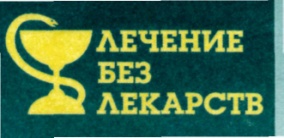 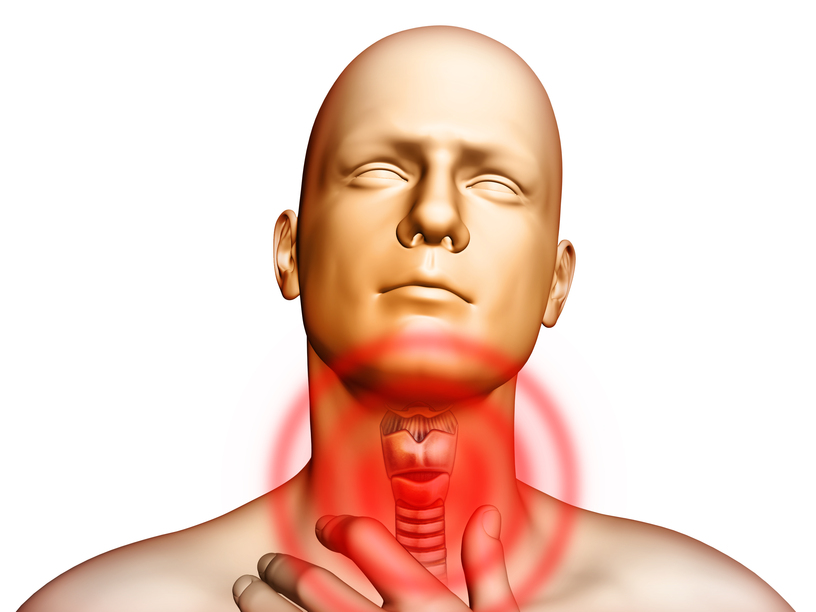 Кисловодск, 2017 г.Чтобы не простужаться из-за банального глотка холодного воздуха, необходимо научиться правильно дышать.Ощущение больного горла, когда кусочек мягкой булочки превращается во рту в колючего ежа, знакомо многим из нас с детства. Кому не приходилось спать с закутанной шеей, бесконечно полоскать горло и терять голос?Горло и нос — первый барьер на пути вирусов, вредных бактерий, пыли и аллергенов, они также согревают воздух, предохраняя легкие от переохлаждения.Небные миндалины (или гланды) чутко реагируют на все, что проникает в организм через дыхательные пути. Они немедленно вступают в борьбу с врагами, как только обнаруживают их, запуская воспалительный процесс.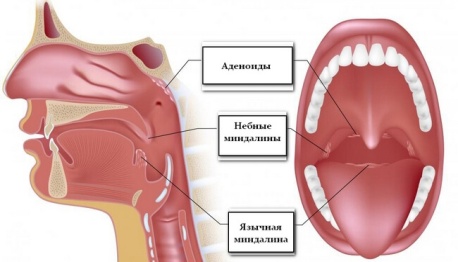 Гланды увеличиваются, становятся болезненными, отчего бывает трудно и даже больно глотать. На слизистой горла появляется налет. Повышается температура тела, увеличиваются лимфоузлы, болит голова. Такие симптомы часто бывают при ангине.Самолечение опасно и грозит серьезнейшими осложнениями на почки, сердце, суставы. Кроме того, можно ошибиться в диагнозе. Ведь симптомы заболеваний горла очень схожи. Трудно различить ангину, фарингит и ларингит, Схожие симптомы у ангины и дифтерии, исключить которую, назначив дополнительные анализы, может только врач. В лечении простуженного горла хорошо помогают полоскания, ингаляции и компрессы. Такие процедуры вы можете делать и в домашних условиях. До наступления холодов пополните домашнюю аптечку противовоспалительными сборами из шалфея, ромашки, календулы.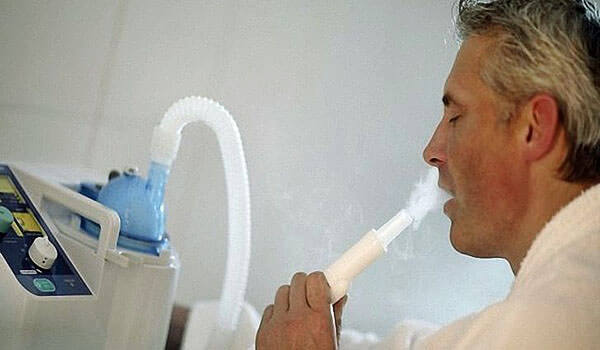 Предупредить недуг легче, чем лечить. Задолго до наступления сезона простуд необходимо позаботиться о защите горла и носоглотки. Укрепить местный иммунитет помогают контрастные полоскания  (попеременно полоскать горло холодной и горячей водой, добавив в нее морскую соль).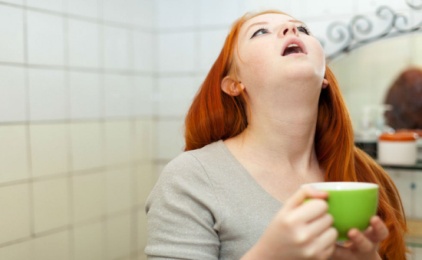 Лечебные полоскания травяными настоями очищают миндалины от микробов, слизи и налета. Можно делать медовые компрессы, а вот на спиртовые при повышенной температуре — табу! Из домашних физиопроцедур наиболее эффективны ингаляции (травяные и масляные). Только смотрите не обожгите горло! 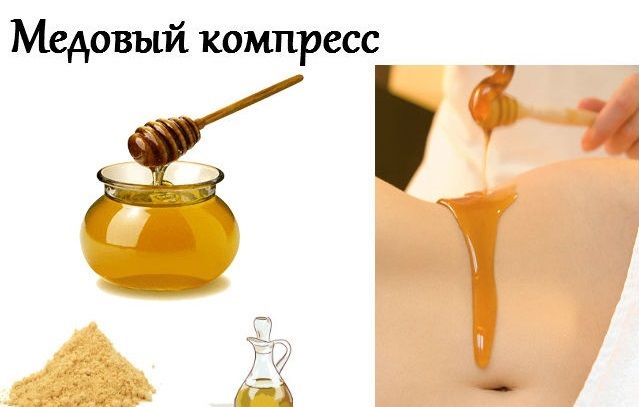 Освойте общеукрепляющие упражнения для горла. Нараспев тяните гласные звуки: а—я, о—е, у—ю, ы—и, э—е. А затем повторите эти звуки, не произнося их вслух, но при этом широко открыв рот.Здоровье горла во многом зависит и от того, как вы дышите. Правильному дыханию можно на учиться. Дышите медленно — не более 10 вдохов-выдохов в минуту. Вдыхайте через нос, а выдыхайте через рот. Освой любую дыхательную гимнастику и тренируйся как минимум по 5 минут в день. 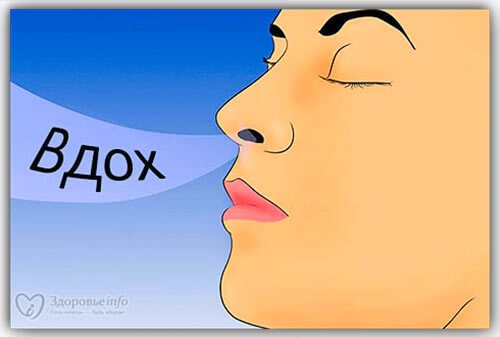 Поскольку горло — защитник организма, первый принимающий на себя удары извне, болеть оно может по многим, а самое главное, по абсолютно разным причинам.Вирусная инфекция - основная причина боли в горле, когда раздражается глотка и задняя часть языка, на слизистой появляется белый налет.2.	Бактериальная инфекция — воспаляются гланды, горло становится красным (на слизистой могут появиться белый или желтый налет, гнойные пробки).3.	Недолеченные инфекции носовых пазух (гайморит, синусит) — горло инфицируется при попадании болезнетворных бактерий из слизистой носа.4.	Аллергическая реакция - под воздействием продуктов-аллергенов, пыли или бытовой химии (порошков, испарений) возникают ощущение сдавленности или боли в груди, надсадный кашель, зуд, першение в горле.5.	Раздражение - сигаретный дым, смог или постоянное дыхание через рот сильно пересушивают слизистую. В горле начинает першить, а слизистая краснеет.6.	Реакция на лекарства - неправильное примене-ние антибиотиков провоцирует воспаление слизистой.7.	Кариес, пародонтит и другие заболевания десен — источники бактерий и микробов, которые негативно влияют на состояние здоровья горла и всего организма.8.	Агрессивная пища - горло травмируется очень жесткими, острыми, объемными частицами пищи и слишком жгучими приправами. Изнутри глотку обычно повреждают попадающие вместе с едой рыбьи и мясные кости.Простые приемы помогут быстро снять боль в горле и улучшить общее самочувствие.Найдите точку на большом пальце руки — у наружного угла ногтя. Ориентируйтесь на ощущения. Надавите на это место ногтем другого пальца, и если почувствуете укол, то нужная точка найдена. Сделайте себе около 40—50 таких уколов.Вторая точка находится на ладони — на бугре у большого пальца. При боли в горле эта область становится болезненной. Массируйте ее большим пальцем другой руки, выполняя круговые движения против часовой стрелки диаметром не более 3 мм.Третья точка расположена на грудине – в изгибе кости между ключицами. Вращательными движениями прорабатывайте это место около минуты. Там, где боль сильна, массируй дольше. Если массаж сделан верно, через 15 мин вы почувствуете облегчение.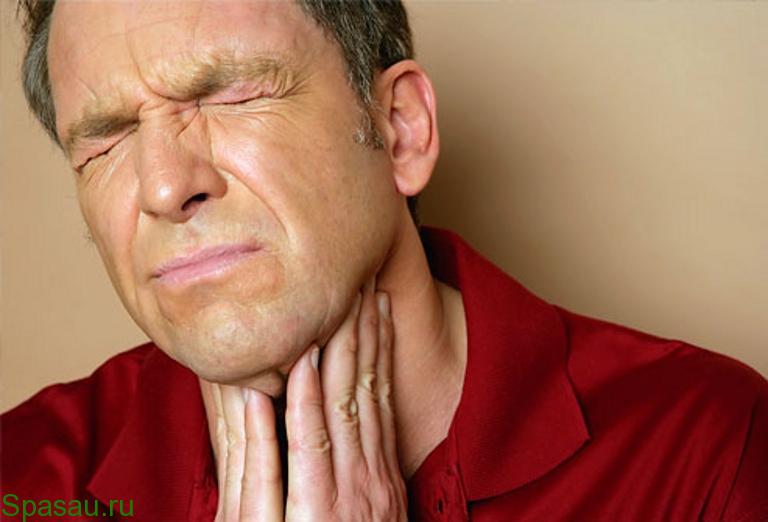 Перечень использованных материалов:http://okeydoc.ru/bol-v-gorle-i-ee-vozmozhnye-prichiny/http://monateka.com/article/253231/http://www.7ya.ru/article/Gorlo-bolit-laringit-tonzillit-faringit-i-ewe-6-prichin/Ответственная за выпускзаведующая библиотекой-филиалом № 5 Н.А. МорозоваПричины боли в горле.СимптомыАнгинаБактериальная инфек-ция. Передается воз-душно-капельным путем и через пищу. Ангину чаще всего вызывают такие бактерии, как стрептококк, стафило-кокк и пневмококкТемпература повышается до 38° и больше. Горло больше болит во второй половине дня. Боль при глотании. Слабость, боль в мышцах, тошнота, головокружение, головная больФарингитВирусное воспаление слизистой оболочки глотки. Случается на фоне простуды, насморка, ослабленного иммунитета. Горло становится сухим, красным, раздраженнымТемпература нормальная или 37—37,5°. Самый болезненный момент — утреннее пробуждение. Становится легче после глотка теплой воды. Симптомы интоксикации менее выражены. Иногда возникает ощущение набухшей слизистой, сдавленности, появляется кашельЛарингитВоспаление гортани, спровоцированное простудой или анатомическими, бытовыми, профессиональными факторами. Ларингитом часто болеют курильщики, педагоги, дикторы, певцыТемпература незначительно повышена. В первые дни болезни кашель сухой, а затем — с отхождением мокроты. Боль при глотании. Першение в горле, осиплость и потеря голоса. Общее недомогание, головная боль